Прием в 1 класс на 2023 - 2024 учебный годНа основании приказа Министерства Просвещения Российской Федерации № 458 от 02 сентября 2020 года «Об утверждении Порядка приема на обучение по образовательным программам начального общего, основного общего и среднего общего образования» с изменениями и дополнениями от 08.2021г, 30.08.2022г, 23.01.2023 г. прием заявлений родителей (законных представителей) в первый класс для детей, живущих на закрепленной за школой территории, теперь будет начинаться 1 апреля 2023 года.Приём детей в первые классы в МКОУ «Красноярская СШ» осуществляется по заявлению родителей (законных представителей) ребёнка при предъявлении оригинала паспорта заявителя, оригинала свидетельства о рождении ребёнка, справки с места регистрации или проживания ребёнка и документов, подтверждающих преимущественное право на получение мест в образовательной организации в первоочередном порядке (копии этих документов остаются в школе).Приём заявлений родителей будущих первоклассников в 1-й класс  осуществляется в 2 этапа: 1 этап  - с 1 апреля по 30 июня.           1.  Для детей, проживающих на закрепленной территории;2. Проживающие в одной семье дети имеют право преимущественного приема на обучение по основным общеобразовательным программам дошкольного образования и начального общего образования в государственные и муниципальные образовательные организации, в которых обучаются их братья и (или) сестры. (часть 3.1 введена Федеральным законом от 02.12.2019 N 411-ФЗ).3. Для детей, усыновленных (удочерённых) или находящихся под опекой или попечительством в семье, включая приёмную семью  либо в случаях, предусмотренных законами субъектов  РФ, патронатную семью, имеющих право преимущественного приёма на обучение по основным общеобразовательным программам в образовательную  организацию, в которой обучается его брат и (или) сестра (полнородные и неполнородные, усыновленные (удочеренные),  дети, опекунами (попечителями) которых являются родители (законные представители) этого ребенка, или дети, родителями (законными представителями) которых являются опекуны (попечители) этого ребенка) ( Приказ Министерства просвещения РФ от 02.09.2020 г №458, редакция с изменениями №47 п.12 введен 23.01.2023 г)2 Этап -     с 6 июля до момента заполнения свободных мест, но не позднее 05 сентября приём заявлений – для детей, не проживающих на закрепленной за МКОУ «Красноярская СШ» территории.Где и как подать заявлениелично прийти в школу;послать по почте письмом с уведомлением о получении;отправить через информационную систему школы или на школьную электронную почту;через региональные информационные системы;с помощью портала Госуслуг.Какие документы нужны для поступления в 1 класскопия паспорта или другого документа, который подтверждает личность заявителя;копия свидетельства о рождении ребенка или документ, подтверждающий родство;для первого этапа зачисления - копия прописки или справки о регистрации на прикрепленной к школе территории.График приёма документов: 1. Для зарегистрированных на закрепленной за МКОУ «Красноярская СШ» территорией и имеющих  преимущественное право  приема: с 01.04.2023 г по 30.06.2023 г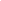 понедельник - пятница  с 9.00 до 16.002. Для детей, не проживающих на закрепленной за школой территорией: с 06.07.2023 г., но не позднее 05.09.2023 гпонедельник - пятница 9.00 до 14.00      Ответственный за приём документов – и.о. директора школы Портнова С.В.    По вопросам приёма в МКОУ «Красноярская СШ» можно обратиться по телефону 4-92-10.Ждём Вас в нашей Школе!